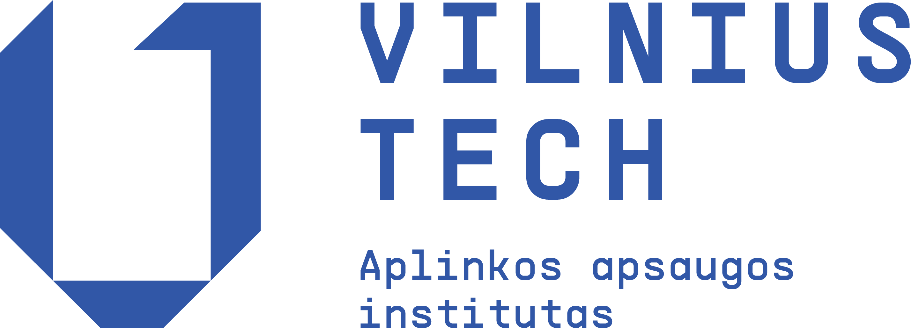 VILNIUS TECH APLINKOS APSAUGOS INSTITUTASPAVOJINGĄSIAS ATLIEKAS SURENKANČIŲ, VEŽANČIŲ, LAIKANČIŲ IR APDOROJANČIŲ ĮMONIŲ ATLIEKŲ TVARKYMO VADOVAUJANČIŲJŲ DARBUOTOJŲ IR SPECIALISTŲ MOKYMAIREGISTRACIJOS PARAIŠKOS FORMADėl organizacinių klausimų prašome kreiptis į Aušrą Zigmontienę tel. 8-675-23121 arba el.paštu: ausra.zigmontiene@vilniustech.ltVARDAS:VARDAS:PAVARDĖ:Gimimo dataNurodykite koksMokymosi Pažymėjimas reikalingas: vadovaujantis darbuotojas specialistas vadovaujantis darbuotojas specialistasORGANIZACIJA:ADRESAS:ĮMONĖS KODAS:PVM kodas:TELEFONAS:EL.PAŠTO ADRESAS